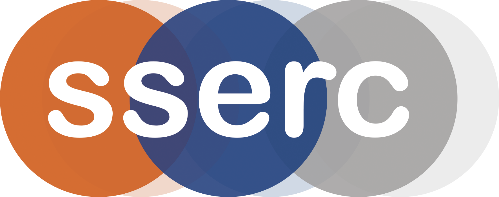 Activity assessedFood Chemistry - EmulsionsDate of assessment8th December 2019Date of review (Step 5)SchoolDepartmentStep 1Step 2Step 3Step 4Step 4Step 4List Significant hazards here:Who might be harmed and how?What are you already doing?What further action is needed?ActionsActionsActionsList Significant hazards here:Who might be harmed and how?What are you already doing?What further action is needed?by whom?Due dateDoneSudan Red is a skin/eye irritant and a Category 2 carcinogenTechnician in contact with solid while preparing solution.Wear gloves and eye protection. Avoid raising dust. The other reagents are not classified as hazardousDescription of activity:A series of oil/water and water/oil emulsions is made using a variety of different emulsifying agents and the time taken for them to separate is measured.Additional comments: